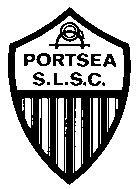 Portsea Surf Life Saving Club LimitedInformation on Nomination for Life MembershipLife Membership of the Portsea Surf Life Saving Club is recognition that a member has demonstrated distinguished and sustained service to the Club.  It is awarded from time to time when the Club’s committee and the Annual General Meeting of members believe it is warranted. The information below and attached nomination form is designed to assist such nominations.Under Clause 7.2(d) of the Club’s Constitution, the minimum requirement to become a Life Member is:To be nominated at a club Committee Meeting as having rendered distinguished services to the Club and to lifesaving;To hold a Bronze Medallion; To have been an Active Member of the Club for at least 10 years; andTo have been elected to life membership by a General Meeting of the Club.In addition to the minimum requirements, the club’s committee currently expects thefollowing criteria to be addressed before an application is to be considered by themDemonstrate distinguished and sustained service to the club;Have contributed to the overall success of the club;Be of good character and fame;Have the support of at least two life members who are currently serving the club;Have the support of any significant peers within the club.If any of the above criteria cannot be addressed, then the nominator should explain why.A nomination for Life Membership can be made on the approved form and must be lodged with the Club Secretary by 31st July each year to be considered by the Club Committee before the AGM or later as agreed with the Secretary.Portsea Surf Life Saving Club LimitedNomination for Life Membership FormPlease refer to the attached information sheet before completing.Please print clearly.Please attach additional information if space is not sufficient.Other supporting material may be attached.This form must be signed by the nominator and at least one supporter.The Club Secretary or Club Administrator may be able to assist with Service and Award information from the Surfguard database.This form and any supporting material must be lodged with the Club Secretary by 31st July or later by arrangement to be considered at the Club’s committee meeting in August and if endorsed, then the Annual General Meeting in SeptemberEmail:  secretary@portseasurf.com.auNominee NameYear Joined theClubYears of ActiveServiceSLSA Awards heldSLSA Awards heldSLSA Awards heldSLSA Awards heldSLSA Awards heldSLSA Awards heldSLSA Awards heldSLSA Awards heldSLSA Awards heldSLSA Awards heldPositions held on the Club’s Committee or Sub CommitteesPositions held on the Club’s Committee or Sub CommitteesPositions held on the Club’s Committee or Sub CommitteesPositions held on the Club’s Committee or Sub CommitteesPositions held on the Club’s Committee or Sub CommitteesRoleRoleFromToDetailsHow has the nominee provided distinguished and sustained service to the Club?How has the nominee contributed to the overall success of the Club?Club Recognition AwardsClub Recognition AwardsClub Recognition AwardsAwardYearDetailsSLSV/LSV or SLSA Recognition AwardsSLSV/LSV or SLSA Recognition AwardsSLSV/LSV or SLSA Recognition AwardsAwardYearDetailsOther Recognition AwardsOther Recognition AwardsOther Recognition AwardsAwardYearDetailsOther information supporting the nominationOther information supporting the nominationOther information supporting the nominationMember making nominationMember making nominationMember making nominationMember making nominationMember making nominationNameCategoryLifeActiveAssociateOtherPhoneEmailSignatureDateSupport for NominationSupport for NominationSupport for NominationSupport for NominationSupport for NominationNameCategoryLifeActiveAssociateOther SignatureDateNameCategoryLifeActiveAssociateOtherSignatureDateNameCategoryLifeActiveAssociateOtherSignatureDateNameCategoryLifeActiveAssociateOtherSignatureDateNameCategoryLifeActiveAssociateOtherSignatureDate